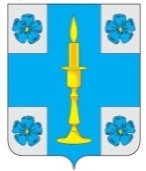 АДМИНИСТРАЦИЯ МУНИЦИПАЛЬНОГО ОБРАЗОВАНИЯСЕЛЬСКОЕ ПОСЕЛЕНИЕ «ИТОМЛЯ»РЖЕВСКОГО РАЙОНА ТВЕРСКОЙ ОБЛАСТИПОСТАНОВЛЕНИЕ11 января 2021 года                                                                                                  № 3Руководствуясь Федеральным законом от 06 октября 2003 года № 131-ФЗ «Об общих принципах организации местного самоуправления в Российской Федерации», Федеральным законом от 26.12.2008г. №294-ФЗ "О защите прав юридических лиц и индивидуальных предпринимателей при осуществлении государственного контроля (надзора) и муниципального контроля", Постановлением Правительства РФ от 30.06.2010 г. № 489 «Об утверждении правил подготовки органами государственного контроля (надзора) и органами муниципального контроля ежегодных планов проведения плановых проверок юридических лиц и индивидуальных предпринимателей», постановлением Правительства Российской Федерации от 5 апреля 2010 года № 215 «Об утверждении правил подготовки докладов об осуществлении государственного контроля (надзора), муниципального контроля в соответствующих сферах деятельности и об эффективности такого контроля (надзора)», Администрация  сельского поселения  «Итомля»ПОСТАНОВЛЯЕТ:1. Утвердить Доклад об осуществлении муниципального контроля в соответствующих сферах деятельности на территории муниципального образования сельское поселение «Итомля» Ржевского района Тверской области за 2020 год (прилагается).2. Настоящее постановление подлежит обнародованию в установленном порядке и размещению на официальном сайте администрации сельского поселения «Итомля» в информационно-телекоммуникационной сети Интернет.3.   Настоящее постановление вступает в силу с момента подписания.Глава  сельского поселения «Итомля»					           С.А. ОрловПриложение № 1 к постановлениюАдминистрации сельского поселения «Итомля» от 11.01.2021 № 3Доклад об осуществлении муниципального контроля в соответствующих сферах деятельности на территории муниципального образования сельское поселение «Итомля» Ржевского района Тверской области за 2020 год           Согласно Федеральному закону от 06.10.2003 г. № 131-ФЗ «Об общих принципах организации местного самоуправления в РФ» муниципальный контроль организуется и осуществляется на территории муниципального образования сельское поселение «Итомля» Ржевского района Тверской области. Для осуществления муниципального контроля органами местного самоуправления приняты: - Постановление Администрации муниципального образования сельское поселение «Итомля» Ржевского района Тверской области от 17 июля 2017 года № 45 «Об утверждении административного регламента осуществления муниципального контроля за обеспечением сохранности автомобильных дорог местного значения в границах населенных пунктов сельского поселения «Итомля» Ржевского района Тверской области»;- Постановление Администрации муниципального образования сельское поселение «Итомля» Ржевского района Тверской области от 17 июля 2017 года № 46 «Об утверждении  административного регламента по осуществлению муниципального контроля в сфере торговой деятельности на территории муниципального образования сельское поселение «Итомля» Ржевского района Тверской области»;- Постановление Администрации муниципального образования сельское поселение «Итомля» Ржевского района  Тверской области от 26 июня 2017  года № 43а  «Об утверждении порядка организации и осуществления муниципального контроля в области торговой деятельности на территории муниципального образования сельское поселение «Итомля» Ржевского района Тверской области»;- Постановление Администрации муниципального образования сельское поселение «Итомля» Ржевского района Тверской области от 28 июня 2019 года  №26 «Об утверждении Административного регламента проведения проверок при осуществлении муниципального контроля за использованием и охраной недр при добыче общераспространенных полезных ископаемых, а также при строительстве подземных сооружений, не связанных с добычей полезных ископаемых на территории  сельского поселения «Итомля» Ржевского района Тверской области»;- Постановление Администрации муниципального образования сельское поселение «Итомля» Ржевского района Тверской области от 30 декабря 2019 г. №67 «Об утверждении Административного регламента осуществления муниципальной функции по контролю за соблюдением Правил благоустройства населенных пунктов сельского поселения «Итомля» Ржевского района Тверской области»;- Решение Совета депутатов муниципального образования сельское поселение «Итомля» Ржевского района Тверской области от 15  марта 2019 года   № 33 «Об утверждении Порядка организации и осуществления муниципального контроля в сфере благоустройства на территории сельского поселения «Итомля» Ржевского района Тверской области».- Постановление Администрации муниципального образования сельское поселение «Итомля» Ржевского района Тверской области от 21 августа 2020 года №25 «Об утверждении административного регламента по исполнению функции осуществления муниципального жилищного контроля на территории сельского поселения «Итомля» Ржевского района Тверской области».                 В соответствии с Федеральным законом от 26.12.2008 г. № 294-ФЗ «О защите прав юридических лиц и индивидуальных предпринимателей при осуществлении государственного контроля (надзора) и муниципального контроля», Постановлением Правительства Российской Федерации от 30.06.2010 г. № 489 «Об утверждении правил подготовки органами государственного контроля (надзора) и органами муниципального контроля ежегодных планов проведения плановых проверок соблюдения муниципального контроля в отношении юридических лиц и индивидуальных предпринимателей» планы проведения проверок юридических лиц и индивидуальных предпринимателей дополнительно согласовываются с органами прокуратуры по месту нахождения юридических лиц и индивидуальных предпринимателей, в отношении которых планируется проведение плановых проверок. Согласованный и утвержденный в установленном порядке сводный ежегодный план размещается на официальном сайте.  План проведения плановых проверок юридических лиц и индивидуальных предпринимателей (муниципальный жилищный контроль, муниципальный контроль в области торговой деятельности, муниципальный контроль за обеспечением сохранности автомобильных дорог, муниципальный контроль за использованием и охраной недр при добыче общераспространенных полезных ископаемых, а также при строительстве подземных сооружений, не связанных с добычей полезных ископаемых,  муниципальный контроль за соблюдением Правил благоустройства населенных пунктов сельского поселения «Итомля» Ржевского района Тверской) на 2020 год  прокуратурой  не  согласовывался, в связи с этим проверки юридических лиц и индивидуальных предпринимателей не проводились. Внеплановые проверки подлежат предварительному согласованию с органами прокуратуры.а) сведения об организационной структуре и системе управления органов   муниципального контроля Муниципальный контроль осуществляется органами местного самоуправления муниципального образования сельское поселение «Итомля» Ржевского района Тверской области на основании действующих нормативно-правовых актов. Уполномоченным органом на осуществление муниципального контроля является Администрация сельского поселения «Итомля» Ржевского района Тверской области.Осуществление муниципального жилищного контроля передано в соответствии со статьей 14, ч. 4 ст. 15 Федерального закона от 06.10.2003г. №131-ФЗ «Об общих принципах организации местного самоуправления в Российской Федерации» Администрации Ржевского района.б) перечень и описание основных и вспомогательных (обеспечительных) функцийЦелью муниципального  контроля в сфере торговой деятельности  на территории муниципального образования сельское поселение «Итомля» Ржевского района Тверской  области является проверка  соблюдения  требований, установленных федеральными законами, законами Тверской области, муниципальными правовыми актами в сфере торговой деятельности. Муниципальный контроль в сфере торговой деятельности осуществляется за: - соблюдением правил организации розничных рынков и торговых ярмарок;- соблюдение схемы размещения нестационарных торговых объектов;Целями муниципального контроля за обеспечением сохранности автомобильных дорог является соблюдение юридическими лицами и индивидуальными предпринимателями требований, установленных федеральными законами и принимаемыми в соответствии с ними иными нормативными правовыми актами Российской Федерации и Тверской области в сфере осуществления дорожной деятельности и использования автомобильных дорог местного значения в границах населенных пунктов сельского поселения «Итомля» Ржевского района Тверской  области. Муниципальный контроль за обеспечением сохранности автомобильных дорог осуществляется за:- соблюдением требований технических условий по размещению объектов, предназначенных для осуществления дорожной деятельности;- соблюдением пользователями автомобильных дорог, лицами, осуществляющими деятельность в пределах полос отвода, правил использования полос отвода, а также обязанностей при использовании автомобильных дорог в части недопущения повреждения автомобильных дорог и их элементов;-    соблюдением весовых и габаритных параметров транспортных средств при движении по автомобильным дорогам, включая периоды временного ограничения движения транспортных средств.Целями муниципального контроля за использованием и охраной недр при добыче общераспространенных полезных ископаемых, а также при строительстве подземных сооружений, не связанных с добычей полезных ископаемых на территории  сельского поселения «Итомля» Ржевского района Тверской области.1) предупреждение, выявление и пресечение нарушений законодательства Российской Федерации в области недропользования;2) соблюдение в процессе использования и охраны недр при добыче общераспространенных полезных ископаемых, а также при строительстве подземных сооружений, не связанных с добычей полезных ископаемых требований, установленных Законом о недрах и иными нормативными правовыми актами Российской Федерации в области недропользования.Целью муниципального контроля за соблюдением Правил благоустройства населенных пунктов является обеспечение соблюдения предприятиями, организациями независимо от их организационно-правовых форм и форм собственности, их руководителями, должностными лицами, индивидуальными предпринимателями обязательных требований и (или) требований, установленных муниципальными правовыми актами в сфере обеспечения благоустройства на территории  сельского поселения «Итомля».Целью муниципального жилищного контроля является проверка на территории сельского поселения «Итомля» Ржевского района Тверской области соблюдения юридическими лицами, индивидуальными предпринимателями и гражданами требований, установленных в отношении муниципального жилищного фонда, федеральными законами, законами Тверской области в области     жилищных отношений, а также муниципальными правовыми актами.  Муниципальный жилищный контроль осуществляется за соблюдением требований:- к использованию и сохранности муниципального жилищного фонда, в том числе требований к муниципальным жилым помещениям, их использованию и содержанию;- к использованию и содержанию общего имущества собственников помещений в многоквартирных домах, в которых имеются жилые помещения, находящиеся в собственности муниципального образования;- к созданию и деятельности юридических лиц, индивидуальных предпринимателей, осуществляющих управление многоквартирными домами, в которых имеются жилые помещения, находящиеся в собственности муниципального образования;- к деятельности юридических лиц, индивидуальных предпринимателей, оказывающих услуги и (или) выполняющих работы по содержанию и ремонту общего имущества в многоквартирных домах, в которых имеются жилые помещения, находящиеся в собственности муниципального образования;- к предоставлению коммунальных услуг пользователям муниципальных жилых помещений.в) наименования и реквизиты нормативных правовых актов, регламентирующих порядок исполнения указанных функций- Постановление Администрации муниципального образования сельское поселение «Итомля» Ржевского района Тверской области от 17 июля 2017 года № 45 «Об утверждении административного регламента осуществления муниципального контроля за обеспечением сохранности автомобильных дорог местного значения в границах населенных пунктов сельского поселения «Итомля» Ржевского района Тверской области»;- Постановление Администрации муниципального образования сельское поселение «Итомля» Ржевского района Тверской области от 17 июля 2017 года № 46 «Об утверждении  административного регламента по осуществлению муниципального контроля в сфере торговой деятельности на территории муниципального образования сельское поселение «Итомля» Ржевского района Тверской области»;- Постановление Администрации муниципального образования сельское поселение «Итомля» Ржевского района Тверской области от 28 июня 2019 года  №26 «Об утверждении Административного регламента проведения проверок при осуществлении муниципального контроля за использованием и охраной недр при добыче общераспространенных полезных ископаемых, а также при строительстве подземных сооружений, не связанных с добычей полезных ископаемых на территории  сельского поселения «Итомля» Ржевского района Тверской области»;               - Постановление Администрации муниципального образования сельское поселение «Итомля» Ржевского района Тверской области от 30.12.2019 г. №67 «Об утверждении Административного регламента осуществления муниципальной функции по контролю за соблюдением Правил благоустройства населенных пунктов сельского поселения «Итомля» Ржевского района Тверской области»;- Постановление Администрации муниципального образования сельское поселение «Итомля» Ржевского района Тверской области от 21 августа 2020 года №25 «Об утверждении административного регламента по исполнению функции осуществления муниципального жилищного контроля на территории сельского поселения «Итомля» Ржевского района Тверской области».  г) информация о взаимодействии органов муниципального контроля при осуществлении своих функций с другими органами муниципального контроля, порядке и формах такого взаимодействия       Для повышения эффективности муниципального контроля между Администрацией сельского поселения «Итомля» Ржевского района Тверской области  и Управлением Россельхознадзора по Тверской области, Управлением Федеральной службы государственной регистрации, кадастра и картографии по Тверской области, проводятся рабочие совещания и семинары.д) сведения о выполнении функций по осуществлению муниципального контроля подведомственными органам местного самоуправления организациями с указанием их наименований, организационно-правовой формы, нормативных правовых актов, на основании которых указанные организации осуществляют контрольПодведомственные организации, осуществляющих функции муниципального контроля отсутствуют.е) сведения о проведенной работе по аккредитации юридических лиц и граждан в качестве экспертных организаций и экспертов, привлекаемых к выполнению мероприятий по контролю при проведении проверок       Работа по аккредитации юридических лиц и граждан в качестве экспертных организаций и экспертов, привлекаемых к выполнению мероприятий по контролю при проведении проверок, не проводилась.а) сведения, характеризующие финансовое обеспечение исполнения функций по осуществлению муниципального контроля	На финансовое обеспечение исполнения функций по осуществлению муниципального контроля из бюджета сельского поселения «Итомля» Ржевского района Тверской области средства не выделялись. б) данные о штатной численности работников органов муниципального контроля, выполняющих функции по контролю, и об укомплектованности штатной численности	Штатные единицы по должностям, предусматривающим выполнение функций только по муниципальному контролю отсутствуют. Работники Администрации совмещают свои должностные обязанности  с функцией исполнения муниципального контроля в сфере торговой деятельности, муниципального контроля за обеспечением сохранности автомобильных дорог, муниципального контроля за использованием и охраной недр при добыче общераспространенных полезных ископаемых, а также при строительстве подземных сооружений, не связанных с добычей полезных ископаемых, муниципального контроля за соблюдением Правил благоустройства населенных пунктов, муниципального жилищного контроля.в) сведения о квалификации работников, о мероприятиях по повышению их квалификацииДолжностные лица Администрации сельского поселения «Итомля» Ржевского района Тверской области имеют высшее образование. г) данные о средней нагрузке на 1 работника по фактически выполненному в отчетный период объему функций по контролюНагрузка на 1 работника по выполненному в отчетный период объему функций по контролю составляет – 0 проверок.д) численность экспертов и представителей экспертных организаций, привлекаемых к проведению мероприятий по контролю       Эксперты и представители экспертных организаций для проведения мероприятий по контролю за отчетный период не привлекались.а) сведения, характеризующие выполненную в отчетный период работу по осуществлению муниципального контроляПланы проведения плановых проверок юридических лиц и индивидуальных предпринимателей (муниципальный контроль в сфере торговой деятельности, муниципальный контроль за обеспечением сохранности автомобильных дорог, муниципальный контроль за использованием и охраной недр при добыче общераспространенных полезных ископаемых, а также при строительстве подземных сооружений, не связанных с добычей полезных ископаемых, муниципальный контроль за соблюдением Правил благоустройства населенных пунктов, муниципальный жилищный контроль) на 2020 год  прокуратурой  не  согласовывались, в связи с этим проверки юридических лиц и индивидуальных предпринимателей не проводились. б) сведения о результатах работы экспертов и экспертных организаций, привлекаемых к проведению мероприятий по контролю, а также о размерах финансирования их участия в контрольной деятельности       Эксперты и экспертные организации для проведения мероприятий по контролю не привлекались, финансирование их участия в контрольной деятельности не осуществлялось.в) сведения о случаях причинения юридическими лицами и индивидуальными предпринимателями, в отношении которых осуществляются контрольно-надзорные мероприятия, вреда жизни и здоровью граждан, вреда животным, растениям, окружающей среде, объектам культурного наследия (памятникам истории и культуры) народов Российской Федерации, имуществу физических и юридических лиц, безопасности государства, а также о случаях возникновения чрезвычайных ситуаций природного и техногенного характера       Указанные случаи в отчетном периоде отсутствуюта) сведения о принятых органами муниципального контроля мерах реагирования по фактам выявленных нарушений, в том числе в динамике (по полугодиям)       Указанные случаи в отчетном периоде отсутствуют.б) сведения о способах проведения и масштабах методической работы с юридическими лицами и индивидуальными предпринимателями, в отношении которых проводятся проверки, направленной на предотвращение нарушений с их стороны       Указанные случаи в отчетном периоде отсутствуют.	в) сведения об оспаривании в суде юридическими лицами и индивидуальными предпринимателями оснований и результатов проведения в отношении их мероприятий по контролю (количество удовлетворенных судом исков, типовые основания для удовлетворения обращений истцов, меры реагирования, принятые в отношении должностных лиц органов муниципального контроля)       Указанные случаи в отчетном периоде отсутствуют.          Планы проведения плановых проверок юридических лиц и индивидуальных предпринимателей (муниципальный контроль в сфере торговой деятельности, муниципальный контроль за обеспечением сохранности автомобильных дорог, муниципальный контроль за использованием и охраной недр при добыче общераспространенных полезных ископаемых, а также при строительстве подземных сооружений, не связанных с добычей полезных ископаемых, муниципальный контроль за соблюдением Правил благоустройства населенных пунктов) на 2020 год  прокуратурой  не  согласовывались, в связи с этим проверки юридических лиц и индивидуальных предпринимателей не проводились. а) выводы и предложения по результатам осуществления муниципального контроля, в том числе планируемые на текущий год показатели его эффективностиНа 2020 год прокуратурой планы проведения плановых проверок юридических лиц и индивидуальных предпринимателей не согласовывались.б) предложения по совершенствованию нормативно-правового регулирования и осуществления государственного контроля (надзора), муниципального контроля в соответствующей сфере деятельностиПредложения по совершенствованию нормативно-правового регулирования и осуществления муниципального контроля в соответствующих сферах деятельности не поступали.в) иные предложения, связанные с осуществлением муниципального контроля и направленные на повышение эффективности такого контроля (надзора) и сокращение административных ограничений в предпринимательской деятельностиВ штате администрации сельского поселения «Итомля» отсутствует специальная должность на осуществление полномочий по муниципальному контролю.ПриложенияОтсутствуют.Об утверждении Доклада обосуществлении муниципального контроляв соответствующих сферах деятельностина территории муниципальногообразования сельское поселение«Итомля» Ржевского района Тверской области за 2020 годРаздел 1.Состояние нормативно-правового регулирования всоответствующей сфере деятельностиРаздел 2.Организация государственного контроля (надзора),муниципального контроляРаздел 3.Финансовое и кадровое обеспечение государственного контроля (надзора), муниципального контроляРаздел 4.Проведение государственного контроля (надзора),муниципального контроляРаздел 5.Действия органов государственного контроля (надзора),муниципального контроля по пресечению нарушений обязательных требований и (или) устранению последствий таких нарушенийРаздел 6.Анализ и оценка эффективности государственногоконтроля (надзора), муниципального контроляНаименование показателя%выполнение плана проведения проверок (доля проведенных плановых проверок в процентах от общего количества запланированных проверок)0доля заявлений органов муниципального контроля, направленных в органы прокуратуры о согласовании проведения внеплановых выездных проверок, в согласовании которых было отказано (в процентах общего числа направленных в органы прокуратуры заявлений)0доля проверок, результаты которых признаны недействительными (в процентах общего числа проведенных проверок)0доля проверок, проведенных органами муниципального контроля с нарушениями требований законодательства Российской Федерации о порядке их проведения, по результатам выявления которых к должностным лицам органов муниципального контроля, осуществившим такие проверки, применены меры дисциплинарного, административного наказания (в процентах общего числа проведенных проверок)0доля юридических лиц, индивидуальных предпринимателей, в отношении которых органами муниципального контроля были проведены проверки (в процентах от общего количества юридических лиц, индивидуальных предпринимателей, осуществляющих деятельность на территории муниципального образования, деятельность которых подлежит муниципальному контролю0среднее количество проверок, проведенных в отношении одного юридического лица, индивидуального предпринимателя0доля проведенных внеплановых проверок (в процентах общего количества проведенных проверок)0доля правонарушений, выявленных по итогам проведения внеплановых проверок (в процентах общего числа правонарушений, выявленных по итогам проверок)0доля внеплановых проверок, проведенных по фактам нарушений, с которыми связано возникновение угрозы причинения вреда жизни и здоровью граждан, вреда животным, растениям, окружающей среде, объектам культурного наследия (памятникам истории и культуры) народов Российской Федерации, имуществу физических и юридических лиц, безопасности государства, а также угрозы чрезвычайных ситуаций природного и техногенного характера, с целью предотвращения угрозы причинения такого вреда (в процентах общего количества проведенных внеплановых проверок)0доля внеплановых проверок, проведенных по фактам нарушений обязательных требований, с которыми связано причинение вреда жизни и здоровью граждан, вреда животным, растениям, окружающей среде, объектам культурного наследия (памятникам истории и культуры) народов Российской Федерации, имуществу физических и юридических лиц, безопасности государства, а также возникновение чрезвычайных ситуаций природного и техногенного характера, с целью прекращения дальнейшего причинения вреда и ликвидации последствий таких нарушений (в процентах общего количества проведенных внеплановых проверок)0доля проверок, по итогам которых выявлены правонарушения (в процентах общего числа проведенных плановых и внеплановых проверок)0доля проверок, по итогам которых по результатам выявленных правонарушений были возбуждены дела об административных правонарушениях (в процентах общего числа проверок, по итогам которых были выявлены правонарушения)0доля проверок, по итогам которых по фактам выявленных нарушений наложены административные наказания (в процентах общего числа проверок, по итогам которых по результатам выявленных правонарушений возбуждены дела об административных правонарушениях)0доля юридических лиц, индивидуальных предпринимателей, в деятельности которых выявлены нарушения обязательных требований, представляющие непосредственную угрозу причинения вреда жизни и здоровью граждан, вреда животным, растениям, окружающей среде, объектам культурного наследия (памятникам истории и культуры) народов Российской Федерации, имуществу физических и юридических лиц, безопасности государства, а также угрозу чрезвычайных ситуаций природного и техногенного характера (в процентах общего числа проверенных лиц)0доля юридических лиц, индивидуальных предпринимателей, в деятельности которых выявлены нарушения обязательных требований, явившиеся причиной причинения вреда жизни и здоровью граждан, вреда животным, растениям, окружающей среде, объектам культурного наследия (памятникам истории и культуры) народов Российской Федерации, имуществу физических и юридических лиц, безопасности государства, а также возникновения чрезвычайных ситуаций природного и техногенного характера (в процентах общего числа проверенных лиц)0количество случаев причинения юридическими лицами, индивидуальными предпринимателями вреда жизни и здоровью граждан, вреда животным, растениям, окружающей среде, объектам культурного наследия (памятникам истории и культуры) народов Российской Федерации, имуществу физических и юридических лиц, безопасности государства, а также чрезвычайных ситуаций природного и техногенного характера (по видам ущерба)0доля выявленных при проведении проверок правонарушений, связанных с неисполнением предписаний (в процентах общего числа выявленных правонарушений)0Отношение суммы взысканных административных штрафов к общей сумме наложенных административных штрафов (в  процентах)0Средний размер наложенного административного штрафа в том числе на должностных лиц и юридических лиц (в тыс. рублей)0Доля проверок, по результатам которых материалы о выявленных нарушениях переданы в уполномоченные органы для возбуждения уголовных дел (в процентах от общего количества проверок, в результате которых выявлены нарушения обязательных требований) 0Раздел 7.Выводы и предложения по результатам государственногоконтроля (надзора), муниципального контроля